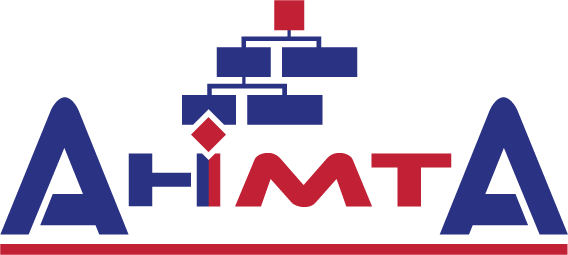 Task Book for the Positions ofALL-HAZARDSCOMPENSATION/CLAIMS UNIT LEADER (COMP-AH)PROCUREMENT UNIT LEADER (PROC-AH)TIME UNIT LEADER (TIME-AH)COST UNIT LEADER (COST-AH)This Position Task Book has direct entry positions and includes tasks for the following positions;Personnel Time RecorderEquipment Time RecorderVersion: July 2016(Blank Page)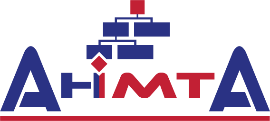 The All-Hazards Incident Management Teams Association (AHIMTA) was founded in 2010, as a grassroots 501(c) (6) professional association comprised of several hundred incident management practitioners from multiple disciplines representing Federal, State and local agencies, nongovernmental organizations (NGOs), and the private sector. The main driving factor for the creation of the Association was the critical need for standardized qualifications for All-Hazards Incident Management Teams (AHIMTs), particularly at the Type 3 complexity level for interstate deployment. In 2013 The AHIMTA formed the Incident Qualifications System Committee (IQS) to further the ICS qualifications guidance work started at the Federal level. After a year of development, stakeholder input, and vetting the first edition of the Interstate Incident Management Team Qualifications Systems (IIMTQS) Guide was published in March of 2014.This Position Task Book (PTB) was developed and is owned and maintained by the AHIMTA as one of the components of its Interstate Incident Management Team Qualifications System. Any comments, corrections, or suggestions to this PTB or to any component of its Interstate Incident Management Team Qualifications System should be emailed to the All-Hazards Incident Management Teams Association. AHIMTA@AHIMTA.org(Blank Page)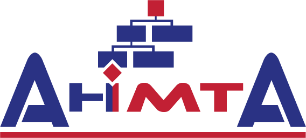 NATIONAL INCIDENT MANAGEMENT SYSTEM (NIMS)INCIDENT COMMAND SYSTEM (ICS)POSITION TASK BOOKS (PTBs)Position Task Books (PTBs) are designed to be used by any individual (trainee) interested in becoming certified under the National Incident Management System (NIMS). The PTB’s are intended to be used to document experiences that indicate successful completion of tasks specific to an Incident Command System (ICS) position. The performance requirements for each position are associated with core ICS competencies, behaviors and tasks as suggested to the Federal Emergency Management Agency (FEMA) by a multi-disciplined, highly experienced expert panel. Trainees are evaluated during this process by qualified evaluators, and the trainee’s performance is documented in the PTB for each task by the evaluator’s initials and date of completion. An Evaluation Record will be completed by all evaluators documenting the trainee’s progress after each evaluation opportunity. Successful performance of all tasks, as observed and recorded by an evaluator, will result in a recommendation to the “authority having jurisdiction” (of the trainee), that the trainee be certified in that position. Evaluation and confirmation of the trainee’s performance while completing all tasks will normally require more than one training assignment and several different evaluators. Incidents lasting several days may involve multiple evaluators. Tasks may be evaluated on incidents, simulation/tabletop exercise, planned events, in training and HSEEP compliant functional or full-scale exercises and in other work situations as long as there is a qualified evaluator.  It is important performances be critically evaluated and accurately recorded by each evaluator.  All tasks must be evaluated.  The Interstate Incident Management Team Qualifications System [IIMTQS] Guide lists the definitions for trainee, evaluator, training officer and authority having jurisdiction. Responsibilities:Authority having jurisdiction (AHJ):Select trainees based on the needs of their organization or to fulfill their obligations to contribute to Incident Management Teams or other Mutual Aid agreements.Provide opportunities for evaluation and/or making the trainee available for evaluation.Training Officer:Providing the correct version of the PTB to the individual in order to document performance.Explaining to the trainee the purpose and processes of the PTB as well as the trainee’s responsibilities.Tracking progress of the trainee.Identifying incidents or situations where the trainee may have evaluation opportunities.Identifying and assigning an evaluator who can provide a positive experience for the trainee, when the evaluation opportunity is within the AHJ’s jurisdiction. Receiving and filing documentation from the assignment.The Individual/ Trainee:Reviewing and understanding instructions in the PTB.Identifying desired objectives/goals whenever an opportunity for evaluation is recognized.Providing background information to an evaluator.Assuring the evaluation record is complete.Completing all tasks for an assigned position within the timeframe allowed for that position. All tasks with an approval older than the allowed timeframe must be reevaluated.Notifying the local AHJ /training officer when the PTB is completed, and obtaining the appropriate signature recommending certification.Retaining the original PTB and provide a copy of the PTB to the appropriate individual for review by the State Qualification Review Committee (SQRC) (refer to the current edition of the IIMTQS Guide).Evaluator(s):Being qualified and proficient in the evaluated position.Meeting with the trainee and determining past experience, current qualifications and desired objectives/goals.Reviewing tasks with the trainee.Explaining to the trainee the evaluation procedures that will be utilized and which tasks may be performed during the evaluation period.Accurately evaluating and recording demonstrated performance of tasks. Dating and initialing completion of the task to indicate satisfactory performance. Unsatisfactory performance should also be documented.Evaluate the numbered tasks only.  Do not evaluate bullets as they are provided as examples or additional clarification.Completing the Evaluation Record found at the end of each PTB.Completing an Incident Personnel Performance Rating (ICS 225) form.The Final Evaluator:Being qualified and proficient in the position being evaluated.Reviewing the trainee’s record to ensure completeness.Signing the appropriate verification statement found in the beginning of the PTB when all tasks have been initialed. Ensuring all tasks have been completed within the three years prior to submission for final approval. Incident Training SpecialistIssue the PTB with concurrence of employing/sponsoring organization to document task performance.Identify incident evaluation opportunities.Assist trainees, coaches/trainers and evaluators with proper documentation.Conduct progress reviews and answer questions.Ensure that coach/trainer and evaluators are qualified and can make accurate and honest appraisal of the trainee’s performance.Position Tasks and Associated Task Book CodesEach Position Task Book lists the performance requirements (tasks) for specific positions set by the latest version of ICS competencies and behaviors recognized by FEMA’s National Integration Center and posted to the NIMS Resource Center Web site, http://www.fema.gov/media-library/assets/documents/11685.The tasks required of a position range in criticality. A Trainee must demonstrate competency at critical tasks while functioning in the target position on an incident. The IIMTQS recognizes that the nature of some less critical tasks may be performed on planned events, in exercises, or in other situations and be sufficient demonstration of competency upon which to base qualification.  Each task in this Position Task Book has at least one code associated with the situation(s) within which the task MUST be completed.  Performance of any task in a situation(s) other than that required by the task’s code(s) is not valid for qualification.  If more than one code is listed, the task may be completed in any of the situations (e.g. If code I1, I2, and O1 are listed, the task may be completed in any of the three situations).  The evaluator should circle the evaluation code for which the task was evaluated.Definitions for these codes are:I1 =    Task must be performed on an incident which meets the following criteria:Is managed under the Incident Command System (ICS)Requires a written Incident Action Plan (IAP)Requires using the Planning P to plan for multiple operational periodsMatches or is higher complexity level (see IIMTQS Appendix A – Incident Complexity Analysis Chart) than the type rating being pursuedI2 =    Task can be performed in the following situations:IncidentIncident within an Event or Incident   The situation must meet the following criteria:Is a critical time-pressured, high-consequence incident managed under the Incident Command System (ICS) Matches or is higher complexity level (see IIMTQS Appendix A – Incident Complexity Analysis Chart) than the type rating being pursuedO1 =    Task can be performed in the following situations:Planned Event“Full Scale Exercise” or “Functional Exercise” as defined by HSEEP (see IIMTQS Section XIII. Qualifying Incident, Event, and Exercise Guidelines; Qualifying Exercise Attributes)   This situation must meet the following criteria:Is managed under the Incident Command System (ICS)Matches or is higher complexity level (see IIMTQS Appendix A – Incident Complexity Analysis Chart) than the type rating being pursuedRequires a formal written Incident or Event Action Plan (IAP/EAP)Requires using the Planning P to plan for multiple operational periodsFor an Event, requires contingency planning for an Incident within the Event.O2 =    Task can be performed in the following situations if the situation affords the opportunity to evaluate the knowledge/skills associated with the ICS position:Planned Event not meeting the requirements in O1.Exercise not meeting the requirements in O1.TrainingDaily Job R =      Rare events seldom occur and opportunities to evaluate Trainee performance in real settings are limited. Examples of rare events include accidents, injuries, vehicle and aircraft crashes. Through interviews, the evaluator may be able to determine if the trainee could perform the task in a real situation.There are numerous bullet statements listed under each task. The bullet statements are listed as guidelines/examples for the evaluator to consider when insuring the intent of the task has been completed. Not all bullet statements for a task are required to be completed if the overall intent of the task has been satisfied.This task book contains tasks for the All Hazards positions ofCOMPENSATION/CLAIMS UNIT LEADER (COMP-AH)PROCUREMENT UNIT LEADER (PROC-AH)TIME UNIT LEADER (TIME-AH)COST UNIT LEADER (COST-AH)The common tasks for these positions are listed first and only need to be completed once.The tasks specific to each position are listed following the common tasks.Finance/Administration Unit Leaders Common Tasks	Pages    17-23	tasks   1–43Compensation/Claims Unit Leader (COMP-AH) Specific Tasks	Page      24-25	tasks   44-52Procurement Unit Leader (PROC-AH) Specific Tasks	Pages    26-27	tasks   53-63	Time Unit Leader (TIME-AH) Specific Tasks	Pages    28-29	tasks   64-89Cost Unit Leader (COST-AH) Specific Tasks	Pages    30-32	tasks   90-101(Blank Page)The following Competencies, Behaviors, and Tasks (1 through 43) are common for all the Unit Leader positions in this task book and need to be evaluated once unless the evaluator of an additional Unit Leader position feels the trainee needs to be reevaluated on some or all the Common Task and is noted on the Evaluation Record.The following competencies, Behaviors, and Tasks (44 through 52) are specific to the position of Compensation/Claims Unit Leader and should be completed only by those individuals who are working towards becoming qualified in that Position.Competency: Assume position responsibilities.Description:  Successfully assume role of All Hazards Compensation/Claims Unit Leader within the Finance/Administration Section and initiate position activities at the appropriate time according to the following behaviors.The following competencies, Behaviors, and Tasks (64 through 89) are specific to the position of Time Unit Leader and should be completed only by those individuals who are working towards becoming qualified in that Position.NOTE: Some qualification systems have the Equipment Time Recorder in the Ground Support Unit and others in the Procurement Unit; the IIMTQS has retained this position and Personnel Time Recorder in the Time Unit. Competency:  Demonstrate knowledge and ability to perform subordinate ICS positions.Description:  Direct Entry positions allow an individual to train and be qualified in this Unit Leader position without being qualified in subordinate positions. This behavior and associated task(s) are not required if the trainee is already qualified in the subordinate position.The following competencies, Behaviors, and Tasks (90 through 101) are specific to the position of Cost Unit Leader and should be completed only by those individuals who are working towards becoming qualified in that Position.Competency: Lead assigned personnel.Description: Influence, guide, and direct assigned personnel to accomplish objectives and desired outcomes in a rapidly changing, high-risk environment.Behavior: Coordinate interdependent activities.Competency: Communicate effectively.Description:  Use suitable communication techniques to share relevant information with appropriate personnel on a timely basis to accomplish objectives in a rapidly changing, high-risk environment.Behavior: Ensure relevant information is exchanged during briefings and debriefings.Behavior: Ensure documentation is complete and disposition is appropriate.Competency: Ensure completion of assigned actions to meet identified objectives.Description: Identify, analyze, and apply relevant situational information and evaluate actions to complete assignments safely and meet identified objectives. Complete actions within established timeframe.Behavior: Administer and/or apply agency policy, contracts and agreements.Behavior: Utilize information to produce outputs.INSTRUCTIONS FOR COMPLETING THE EVALUATION RECORDA separate Evaluation Record needs to be completed for each incident, event, full-scale exercise, functional exercise, tabletop, daily duties, or in a classroom where a Trainee can be evaluated and is required for any task signed off in the PTB. If additional Evaluation Records are needed, a page can be copied from a blank task book and attached. Each Evaluation Record will need to have the following information provided: Evaluation Record #: The number at the top of the evaluation record which identifies a particular incident or group of incidents. This number should be placed in the column labeled “Evaluation Record #” on the PTB for each task performed satisfactorily. This number enables reviewers of the completed PTB to ascertain the qualifications of the different evaluators prior to making the appropriate sign-off on the PTB.     Trainee Name: Insert the Trainee’s full name.Trainee Position: Insert the Trainee’s ICS Trainee position. Evaluator’s Information:Evaluator’s Name: Insert the Evaluator’s full name.Incident Position/Assignment: Identify the ICS position the Evaluator selected during this evaluation.Evaluator’s Agency/Organization: Identify the agency/organization the Evaluator is representingEvaluator’s Office Title: Identify the position or title the Evaluator has within their home agency/organization. Agency/Organization Address: Insert the mailing address of the Agency/Organization where the Evaluator receives US mail service.Phone and E-mail: Insert the Evaluator’s phone number and e-mail address.Evaluator’s Relevant Certification Qualification System:  List the evaluator’s NIMS ICS certification relevant to the Trainee position supervised and the Qualification System (i.e., IIMTQS, NWCG, USCG).Name and Location of Exercise/Event/Incident: Identify the name and location where the tasks were evaluated.Exercise/Event/Incident Kind and Complexity:  Enter type of incident (hazmat, tornado, flood, structural fire, search and rescue, tabletop exercise, full scale exercise, etc.) and complexity of incident or sub-incident that the evaluation is for by Type (Type 1, 2, 3, etc.). Number and Type of Resources:  Enter the number and type of resources assigned to the incident pertinent to the Trainee’s position.Duration:  Enter inclusive dates during which the Trainee was evaluated and number of operational periods in Trainee status. This block may indicate a span of time covering small incidents/events considered (or managed) as one on-going incident if the Trainee has been evaluated on that basis. Recommendation:  Check as appropriate and/or make comments regarding the future needs for development of this Trainee.Recommendations/Comments:  Provide comments and observations of the Trainee while they were assigned to the incident/event/exercise. The ICS 225 can also be completed and used as an accompanying document to record the incident experience or it can be used as guidance on the type of information that is necessary in this section of the Evaluation Record.Evaluator’s Signature:  Evaluator signs here. Date:  Indicate the calendar date the record is being completed.Evaluator’s Initial: Initial here to authenticate recommendations and to allow for comparison with initials in the PTB.Evaluation Record # 1Evaluation Record # 2Evaluation Record # 3Evaluation Record # 4POSITION TASK BOOK ASSIGNED TOINDIVIDUAL’S NAMEDUTY STATIONPHONE NUMBERE-MAILProvide PTB Initiation information on following page(s) for appropriate position. Common Tasks Section needs to be completed only once after the PTB is initiated the first time. All-Hazards Compensation/Claims Unit Leader (COMP-AH) Section Was initiated byTrainee’s NameOfficial’s NameTitleDuty StationPhone NumberE-MailWas initiated atLocationDateCommon Tasks Section needs to be completed only once after the PTB is initiated the first time.All-Hazards Procurement Unit Leader (PROC-AH) Section Was initiated byTrainee’s NameOfficial’s NameTitleDuty StationPhone NumberE-MailWas initiated atLocationDateCommon Tasks Section needs to be completed only once after the PTB is initiated the first time.All-Hazards Time Unit Leader (TIME-AH) SectionWas initiated byTrainee’s NameOfficial’s NameTitleDuty StationPhone NumberE-MailWas initiated atLocationDateCommon Tasks Section needs to be completed only once after the PTB is initiated the first time.All-Hazards Cost Unit Leader (COST-AH) SectionWas initiated byTrainee’s NameOfficial’s NameTitleDuty StationPhone NumberE-MailWas initiated atLocationDateVERIFICATION/CERTIFICATION OF COMPLETED POSITION TASK BOOK FOR THE POSITION OF:ALL-HAZARDS COMPENSATION/CLAIMS UNIT LEADER (COMP-AH)Trainee Name: FINAL EVALUATOR’S VERIFICATION:Evaluator: DO NOT complete this unless you are recommending the trainee for certification.I verify all tasks have been performed and are documented with appropriate initials.I also verify the trainee should be considered for certification in this position.Evaluator’s SignatureDateEvaluator’s Printed NameTitleDuty StationPhone NumberE-MailCERTIFYING OFFICIAL FOR CERTIFICATIONTrainee Name:Has met all requirements for qualification in this position is certified for the position.Official’s Signature:DateOfficial’s Printed NameTitleDuty StationPhone NumberEmailVERIFICATION/CERTIFICATION OF COMPLETED POSITION TASK BOOK FOR THE POSITION OF:PROCUREMENT UNIT LEADER (PROC-AH)Trainee Name: FINAL EVALUATOR’S VERIFICATION:Evaluator: DO NOT complete this unless you are recommending the trainee for certification.I verify all tasks have been performed and are documented with appropriate initials.I also verify the trainee should be considered for certification in this position.Evaluator’s SignatureDateEvaluator’s Printed NameTitleDuty StationPhone NumberE-MailCERTIFYING OFFICIAL FOR CERTIFICATIONTrainee Name:Has met all requirements for qualification in this position is certified for the position.Official’s Signature:DateOfficial’s Printed NameTitleDuty StationPhone NumberEmailVERIFICATION/CERTIFICATION OF COMPLETED POSITION TASK BOOK FOR THE POSITION OF:ALL TIME UNIT LEADER (TIME-AH)Trainee Name: FINAL EVALUATOR’S VERIFICATION:Evaluator: DO NOT complete this unless you are recommending the trainee for certification.I verify all tasks have been performed and are documented with appropriate initials.I also verify the trainee should be considered for certification in this position.Evaluator’s SignatureDateEvaluator’s Printed NameTitleDuty StationPhone NumberE-MailCERTIFYING OFFICIAL FOR CERTIFICATIONTrainee Name:Has met all requirements for qualification in this position is certified for the position.Official’s Signature:DateOfficial’s Printed NameTitleDuty StationPhone NumberEmailVERIFICATION/CERTIFICATION OF COMPLETED POSITION TASK BOOK FOR THE POSITION OF:ALL HAZARDS COST UNIT LEADER (COST-AH)Trainee Name: FINAL EVALUATOR’S VERIFICATION:Evaluator: DO NOT complete this unless you are recommending the trainee for certification.I verify all tasks have been performed and are documented with appropriate initials.I also verify the trainee should be considered for certification in this position.Evaluator’s SignatureDateEvaluator’s Printed NameTitleDuty StationPhone NumberE-MailCERTIFYING OFFICIAL FOR CERTIFICATIONTrainee Name:Has met all requirements for qualification in this position is certified for the position.Official’s Signature:DateOfficial’s Printed NameTitleDuty StationPhone NumberEmailCompetency: Assume position responsibilities.Competency: Assume position responsibilities.Competency: Assume position responsibilities.Competency: Assume position responsibilities.Description: Successfully assume role of All Hazards Unit Leader within the Logistics Section and initiate position activities at the appropriate time according to the following behaviors.Description: Successfully assume role of All Hazards Unit Leader within the Logistics Section and initiate position activities at the appropriate time according to the following behaviors.Description: Successfully assume role of All Hazards Unit Leader within the Logistics Section and initiate position activities at the appropriate time according to the following behaviors.Description: Successfully assume role of All Hazards Unit Leader within the Logistics Section and initiate position activities at the appropriate time according to the following behaviors.TASKC O D EEvaluation RecordNumberEVALUATOR:Initial & date upon completion of taskBehavior: Ensure readiness for assignment.Behavior: Ensure readiness for assignment.Behavior: Ensure readiness for assignment.Behavior: Ensure readiness for assignment.Obtain and assemble information and materials needed for a response kit prior to receiving an assignment, including critical items needed for the assignment and items needed for functioning during the first 48 hours.  The following items are suggested as basic information and materials kept in a go bag: ICS forms and logs applicable to positionTools and supplies applicable to positionI1I2O1O2Obtain information prior to deployment.Incident type, name, and number Travel authorization number Specific job assignment Name and phone of supervisor if available Reporting time and location Transportation arrangements Contact procedures during travel Expected duration of assignmentExpected working conditions I1I2O1O2Check in at designated incident check-in location and complete check-in documentation.I1I2O1O2Report to the Planning Section Chief or Training Specialist (if staffed) to check in as a trainee.I1O1O2Organize workspace and keep unit operating.Order staff, materials and supplies using procedures established by the section chiefMaintain quantities of forms, supplies, equipment, and materials at a level to prevent shortage of any basic needed itemsTrack orders and confirm time of arrivalI1I2O1TASKC O D EEvaluation RecordNumberEVALUATOR:Initial & date upon completion of taskBehavior: Ensure availability, qualifications, and capabilities of resources to complete assignment.Behavior: Ensure availability, qualifications, and capabilities of resources to complete assignment.Behavior: Ensure availability, qualifications, and capabilities of resources to complete assignment.Behavior: Ensure availability, qualifications, and capabilities of resources to complete assignment.Determine unit support needs and staffing requirements to meet the Incident Action plan (IAP) or other relevant plans. Request and document additional staffing established by the section chiefI1O1O2Ensure that unit subordinates are qualified to perform assigned positions. I1O1Develop Unit Operating Plan.Include Continuity of OperationsI1O102Behavior: Gather, update, and apply situational information relevant to the assignment.Behavior: Gather, update, and apply situational information relevant to the assignment.Behavior: Gather, update, and apply situational information relevant to the assignment.Behavior: Gather, update, and apply situational information relevant to the assignment.Obtain initial briefing and information from Incident Supervisor.Policies and operating procedures (e.g., ordering resources and supplies, work schedule, timelines and priorities)Operational work periodCurrent unit staffing levelsGeneral orientation to the Incident Command Post and/or incident baseIncident briefing; Incident Action Plan (IAP) or other relevant planExpectations for attending meetings/briefingsSafety concerns/hazardsPolitical/sensitive information considerations I1O1O2Establish situation awareness pertinent to unit.Determine EOC or other support Organizational contacts (e.g., counterparts, host unit personnel)Supporting documentation (e.g., maps; digital information; Resource Orders)I1I2O1O2Behavior: Establish effective relationships with relevant personnel.Behavior: Establish effective relationships with relevant personnel.Behavior: Establish effective relationships with relevant personnel.Behavior: Establish effective relationships with relevant personnel.Establish and maintain positive interpersonal and interagency working relationships.Federal, State, Local, Tribal, Non-Governmental OrganizationsI1O1Behavior: Establish organization structure, reporting procedures, and chain of command of assigned resources.Behavior: Establish organization structure, reporting procedures, and chain of command of assigned resources.Behavior: Establish organization structure, reporting procedures, and chain of command of assigned resources.Behavior: Establish organization structure, reporting procedures, and chain of command of assigned resources.Organize assigned personnel to meet the needs of the unit.I1O1O2Behavior: Understand and comply with ICS concepts and principles.Behavior: Understand and comply with ICS concepts and principles.Behavior: Understand and comply with ICS concepts and principles.Behavior: Understand and comply with ICS concepts and principles.Coordinate with functional areas within the ICS structure.I1I2O1Competency: Lead assigned personnel.Competency: Lead assigned personnel.Competency: Lead assigned personnel.Competency: Lead assigned personnel.Description: Influence, guide, and direct assigned personnel to accomplish objectives and desired outcomes in a rapidly changing, high-risk environment.Description: Influence, guide, and direct assigned personnel to accomplish objectives and desired outcomes in a rapidly changing, high-risk environment.Description: Influence, guide, and direct assigned personnel to accomplish objectives and desired outcomes in a rapidly changing, high-risk environment.Description: Influence, guide, and direct assigned personnel to accomplish objectives and desired outcomes in a rapidly changing, high-risk environment.TASKC O D EEvaluation RecordNumberEVALUATOR:Initial & date upon completion of taskBehavior: Model leadership values and principles.Behavior: Model leadership values and principles.Behavior: Model leadership values and principles.Behavior: Model leadership values and principles.Exhibit principles of duty.Be proficient in your job, both technically and as a leaderMake sound and timely decisionsEnsure tasks are understood, supervised and accomplishedDevelop your subordinates for the futureI1I2O1O2Exhibit principles of respect.Know your subordinates and look out for their well- beingKeep your subordinates informedBuild the teamEmploy your subordinates in accordance with their capabilitiesI1I2O1O2Exhibit principles of integrity.Know yourself and seek improvementSeek responsibility and accept responsibility for your actionsSet the exampleI1I2O1O2Behavior: Ensure the safety, welfare, and accountability of assigned personnel.Behavior: Ensure the safety, welfare, and accountability of assigned personnel.Behavior: Ensure the safety, welfare, and accountability of assigned personnel.Behavior: Ensure the safety, welfare, and accountability of assigned personnel.Provide for the safety and welfare of assigned resources.Be alert to, and monitor the health and welfare of assigned resourcesAccount for assigned resourcesProvide for care of assigned personnel and notify supervisor in event of sickness, injury, or accidentEnsure adequate rest, hydration, and nutrition is provided to all unit personnelRecognize any special medical needs of all unit personnelRecognize, mitigate and communicate potentially hazardous situationsRecognize, mitigate and communicate potentially hazardous situationsProvide safety and identifying equipment, such as vests identifying the communications function, flashlights, and glow sticksEnsure that special precautions are taken when extraordinary hazards existI1I2O1O2TASKC O D EEvaluation RecordNumberEVALUATOR:Initial & date upon completion of taskBehavior: Establish work assignments and performance expectations, monitor performance, and provide feedback.Behavior: Establish work assignments and performance expectations, monitor performance, and provide feedback.Behavior: Establish work assignments and performance expectations, monitor performance, and provide feedback.Behavior: Establish work assignments and performance expectations, monitor performance, and provide feedback.Ensure subordinates understand assignment for operational period.I1I2O1O2Ensure subordinates have the ability to clearly understand and give instructions in the incident’s common language.I1I2O1O2Develop units’ schedule/assignments based on IAP relevant plan.I1O1O2Complete daily review of units staffing requirements and ensure adequate personnel to meet needs.I1O1Evaluate subordinate’s performance.Communicate deficiencies immediately and take corrective actionProvide training opportunities where availableComplete personnel performance evaluations according to agency guidelinesI1I2O1O2Behavior: Emphasize teamwork.Behavior: Emphasize teamwork.Behavior: Emphasize teamwork.Behavior: Emphasize teamwork.Establish cohesiveness among assigned resources.Provide for open communicationSeek commitmentSet expectations for accountabilityFocus on the team resultI1I2O1Competency: Communicate effectively.Competency: Communicate effectively.Competency: Communicate effectively.Competency: Communicate effectively.Description: Use suitable communication techniques to share relevant information with appropriate personnel on a timely basis to accomplish objectives in a rapidly changing, high-risk environment.Description: Use suitable communication techniques to share relevant information with appropriate personnel on a timely basis to accomplish objectives in a rapidly changing, high-risk environment.Description: Use suitable communication techniques to share relevant information with appropriate personnel on a timely basis to accomplish objectives in a rapidly changing, high-risk environment.Description: Use suitable communication techniques to share relevant information with appropriate personnel on a timely basis to accomplish objectives in a rapidly changing, high-risk environment.TASKC O D EEvaluation RecordNumberEVALUATOR:Initial & date upon completion of taskBehavior: Ensure relevant information is exchanged during briefings and debriefings.Behavior: Ensure relevant information is exchanged during briefings and debriefings.Behavior: Ensure relevant information is exchanged during briefings and debriefings.Behavior: Ensure relevant information is exchanged during briefings and debriefings.Brief and keep subordinates informed and updated.Ensure unit leader expectations are communicated and understood.I1I2O1O2Participate in incident operational briefings and meetings as directed.Record corrections to documents (e.g., IAP, maps)Provide information as requestedI1I2O1O2Participate in functional area briefings .I1I2O1O2Conduct unit After Action Reviews (AARs).I1I2O1O2Behavior: Ensure documentation is complete and disposition is appropriate.Behavior: Ensure documentation is complete and disposition is appropriate.Behavior: Ensure documentation is complete and disposition is appropriate.Behavior: Ensure documentation is complete and disposition is appropriate.Review and approve subordinate time reports.I1I2O1O2Submit documentation to Documentation Unit Leader or appropriate agency representative within established timeframes.General Message, ICS 213Activity Log, ICS 214I1O1O2Compile unit documentation for final incident package.I1O1Prepare units input for transition plan as requested.I1O1Prepare units input for final narrative as requested.I1O1TASKC O D EEvaluation RecordNumberEvaluation RecordNumberEVALUATOR:Initial & date upon completion of taskBehavior: Gather, produce and distribute information as required by established guidelines and ensure understanding by recipient.Behavior: Gather, produce and distribute information as required by established guidelines and ensure understanding by recipient.Behavior: Gather, produce and distribute information as required by established guidelines and ensure understanding by recipient.Behavior: Gather, produce and distribute information as required by established guidelines and ensure understanding by recipient.Behavior: Gather, produce and distribute information as required by established guidelines and ensure understanding by recipient.Prepare unit information for briefings and meetings.I1O1Behavior: Communicate and ensure understanding of work expectations within the chain of command and across functional areas.Behavior: Communicate and ensure understanding of work expectations within the chain of command and across functional areas.Behavior: Communicate and ensure understanding of work expectations within the chain of command and across functional areas.Behavior: Communicate and ensure understanding of work expectations within the chain of command and across functional areas.Behavior: Communicate and ensure understanding of work expectations within the chain of command and across functional areas.Coordinate across functional areas.Provide timely feedback in response to requestsCommunicate, Cooperate, and Coordinate I1I2O1O2Establish protocols and set time frames for information exchange to appropriate section to complete work assignments.IAP inputs Incident Status Summary (ICS 209) Tentative releases I1O1O2Behavior: Develop and implement plans and gain concurrence of affected agencies and/or the public.Behavior: Develop and implement plans and gain concurrence of affected agencies and/or the public.Behavior: Develop and implement plans and gain concurrence of affected agencies and/or the public.Behavior: Develop and implement plans and gain concurrence of affected agencies and/or the public.Behavior: Develop and implement plans and gain concurrence of affected agencies and/or the public.Support the development of plans.  Incident Action Plan (IAP)Contingency/Continuity of Operations (COOP)Equipment breakdownPower outagesUnexpected staffing shortagesIncident within the incidentI1O1Competency: Ensure completion of assigned actions to meet identified objectives.Competency: Ensure completion of assigned actions to meet identified objectives.Competency: Ensure completion of assigned actions to meet identified objectives.Competency: Ensure completion of assigned actions to meet identified objectives.Competency: Ensure completion of assigned actions to meet identified objectives.Description: Identify, analyze, and apply relevant situational information and evaluate actions to complete assignments safely and meet identified objectives. Complete actions within established timeframe.Description: Identify, analyze, and apply relevant situational information and evaluate actions to complete assignments safely and meet identified objectives. Complete actions within established timeframe.Description: Identify, analyze, and apply relevant situational information and evaluate actions to complete assignments safely and meet identified objectives. Complete actions within established timeframe.Description: Identify, analyze, and apply relevant situational information and evaluate actions to complete assignments safely and meet identified objectives. Complete actions within established timeframe.Description: Identify, analyze, and apply relevant situational information and evaluate actions to complete assignments safely and meet identified objectives. Complete actions within established timeframe.Behavior: Follow established procedures and/or safety procedures relevant to given assignment.Behavior: Follow established procedures and/or safety procedures relevant to given assignment.Behavior: Follow established procedures and/or safety procedures relevant to given assignment.Behavior: Follow established procedures and/or safety procedures relevant to given assignment.Behavior: Follow established procedures and/or safety procedures relevant to given assignment.Ensure established guidelines are followed.Work/restPersonal protective equipment (PPE) when required for field assignmentsCommunication (e.g., radio, cell phone)I1O1TASKC O D EEvaluation RecordNumberEVALUATOR:Initial & date upon completion of taskBehavior: Transfer position duties while ensuring continuity of authority and knowledge and taking into account the increasing or decreasing incident complexity.Behavior: Transfer position duties while ensuring continuity of authority and knowledge and taking into account the increasing or decreasing incident complexity.Behavior: Transfer position duties while ensuring continuity of authority and knowledge and taking into account the increasing or decreasing incident complexity.Behavior: Transfer position duties while ensuring continuity of authority and knowledge and taking into account the increasing or decreasing incident complexity.Coordinate an efficient transfer of position duties when mobilizing (e.g., host agency/outgoing Incident Management Team (IMT).Inform subordinate staff and supervisor as appropriateDocument follow-up action needed and submit to supervisorI1O1Coordinate an efficient transfer of position duties when demobilizing [e.g., incoming Incident Management Team (IMT), host agency].Inform subordinate staff and supervisor as appropriateDocument follow-up action needed and submit to supervisorI1O1Behavior: Plan for unit demobilization and ensure demobilization procedures are followed.Behavior: Plan for unit demobilization and ensure demobilization procedures are followed.Behavior: Plan for unit demobilization and ensure demobilization procedures are followed.Behavior: Plan for unit demobilization and ensure demobilization procedures are followed.Anticipate demobilization of unit resources.Identify excess resourcesPrepare schedule for demobilizationI1O1Ensure demobilization of unit resources.Brief subordinate staff on demobilization procedures and responsibilitiesEnsure incident and agency demobilization procedures are followed.I1O1Demobilize and check out.Receive demobilization instructions from incident supervisorIf required, complete Demobilization Check-out, ICS 221 and submit completed form to the appropriate personI1O1Demobilize equipment as needed.Documentation of lost/missing equipment or suppliesI1O1Behavior: Take appropriate action based on assessed risk.Behavior: Take appropriate action based on assessed risk.Behavior: Take appropriate action based on assessed risk.Behavior: Take appropriate action based on assessed risk.Apply a risk management process.Situation AwarenessHazard AssessmentHazard ControlDecision PointEvaluateI1I2O1TASKCODEEvaluation RecordNumberEVALUATOR:Initial & date upon completion of taskBehavior: Ensure availability, qualifications, and capabilities of resources to complete assignment.Behavior: Ensure availability, qualifications, and capabilities of resources to complete assignment.Behavior: Ensure availability, qualifications, and capabilities of resources to complete assignment.Behavior: Ensure availability, qualifications, and capabilities of resources to complete assignment.Establish secure and confidential interview location.I1O1Develop access to check in and employment information of all incident responders.I1O1Follow employee incident from initial report through to return to home unit.I1O1Competency: Lead assigned personnel.Description: Influence, guide, and direct assigned personnel to accomplish objectives and desired outcomes in a rapidly changing, high-risk environment.Competency: Lead assigned personnel.Description: Influence, guide, and direct assigned personnel to accomplish objectives and desired outcomes in a rapidly changing, high-risk environment.Competency: Lead assigned personnel.Description: Influence, guide, and direct assigned personnel to accomplish objectives and desired outcomes in a rapidly changing, high-risk environment.Competency: Lead assigned personnel.Description: Influence, guide, and direct assigned personnel to accomplish objectives and desired outcomes in a rapidly changing, high-risk environment.Behavior: Coordinate interdependent activities.Behavior: Coordinate interdependent activities.Behavior: Coordinate interdependent activities.Behavior: Coordinate interdependent activities.Coordinate and interact with host incident agency.Daily report of comp/claims casesEstablish relationship with purchasing officialsI1O1Establish relationship with the Medical Unit.I1O1Initiate communications and protocols with potential patient care facilities.Hospitals, clinics, care facilitiesPayment proceduresI1O1Competency: Communicate effectivelyDescription: Use suitable communication techniques to share relevant information with appropriate personnel on a timely basis to accomplish objectives in a rapidly changing, high-risk environment.Competency: Communicate effectivelyDescription: Use suitable communication techniques to share relevant information with appropriate personnel on a timely basis to accomplish objectives in a rapidly changing, high-risk environment.Competency: Communicate effectivelyDescription: Use suitable communication techniques to share relevant information with appropriate personnel on a timely basis to accomplish objectives in a rapidly changing, high-risk environment.Competency: Communicate effectivelyDescription: Use suitable communication techniques to share relevant information with appropriate personnel on a timely basis to accomplish objectives in a rapidly changing, high-risk environment.Competency: Communicate effectivelyDescription: Use suitable communication techniques to share relevant information with appropriate personnel on a timely basis to accomplish objectives in a rapidly changing, high-risk environment.TASKC O D EEvaluation RecordNumberEVALUATOR:Initial & date upon completion of taskEVALUATOR:Initial & date upon completion of taskBehavior: Ensure documentation is complete and disposition is appropriate.Behavior: Ensure documentation is complete and disposition is appropriate.Behavior: Ensure documentation is complete and disposition is appropriate.Behavior: Ensure documentation is complete and disposition is appropriate.Behavior: Ensure documentation is complete and disposition is appropriate.Provide input for the Incident Status Summary (ICS 209).I1O1Maintain appropriate documentation.Host agency property damage or replacement formsHost agency Worker Compensation formsI1O1Review paperwork for accuracy and ensure case files are completed and transmitted to the appropriate administrative processing agency. Determine proper documentation for incident personnel is completedI1O1The following competencies, Behaviors, and Tasks (53 through 63) are specific to the position of Procurement Unit Leader and should be completed only by those individuals who are working towards becoming qualified in that Position.The following competencies, Behaviors, and Tasks (53 through 63) are specific to the position of Procurement Unit Leader and should be completed only by those individuals who are working towards becoming qualified in that Position.The following competencies, Behaviors, and Tasks (53 through 63) are specific to the position of Procurement Unit Leader and should be completed only by those individuals who are working towards becoming qualified in that Position.The following competencies, Behaviors, and Tasks (53 through 63) are specific to the position of Procurement Unit Leader and should be completed only by those individuals who are working towards becoming qualified in that Position.The following competencies, Behaviors, and Tasks (53 through 63) are specific to the position of Procurement Unit Leader and should be completed only by those individuals who are working towards becoming qualified in that Position.The following competencies, Behaviors, and Tasks (53 through 63) are specific to the position of Procurement Unit Leader and should be completed only by those individuals who are working towards becoming qualified in that Position.The following competencies, Behaviors, and Tasks (53 through 63) are specific to the position of Procurement Unit Leader and should be completed only by those individuals who are working towards becoming qualified in that Position.The following competencies, Behaviors, and Tasks (53 through 63) are specific to the position of Procurement Unit Leader and should be completed only by those individuals who are working towards becoming qualified in that Position.Competency: Lead assigned personnel.Description: Influence, guide, and direct assigned personnel to accomplish objectives and desired outcomes in a rapidly changing, high-risk environment.Competency: Lead assigned personnel.Description: Influence, guide, and direct assigned personnel to accomplish objectives and desired outcomes in a rapidly changing, high-risk environment.Competency: Lead assigned personnel.Description: Influence, guide, and direct assigned personnel to accomplish objectives and desired outcomes in a rapidly changing, high-risk environment.Competency: Lead assigned personnel.Description: Influence, guide, and direct assigned personnel to accomplish objectives and desired outcomes in a rapidly changing, high-risk environment.Competency: Lead assigned personnel.Description: Influence, guide, and direct assigned personnel to accomplish objectives and desired outcomes in a rapidly changing, high-risk environment.Competency: Lead assigned personnel.Description: Influence, guide, and direct assigned personnel to accomplish objectives and desired outcomes in a rapidly changing, high-risk environment.Competency: Lead assigned personnel.Description: Influence, guide, and direct assigned personnel to accomplish objectives and desired outcomes in a rapidly changing, high-risk environment.Competency: Lead assigned personnel.Description: Influence, guide, and direct assigned personnel to accomplish objectives and desired outcomes in a rapidly changing, high-risk environment.TASKC O D EC O D EC O D EEvaluation RecordNumberEVALUATOR:Initial & date upon completion of taskEVALUATOR:Initial & date upon completion of taskEVALUATOR:Initial & date upon completion of taskBehavior: Coordinate interdependent activities.Behavior: Coordinate interdependent activities.Behavior: Coordinate interdependent activities.Behavior: Coordinate interdependent activities.Behavior: Coordinate interdependent activities.Behavior: Coordinate interdependent activities.Behavior: Coordinate interdependent activities.Behavior: Coordinate interdependent activities.Coordinate and interact with host incident agency.Procurement staff - ensure agency guidelines are followedPayment team - meet specific requirementsI1O1Provide contract administration guidance to logistics and operations.Emergency Equipment Rental Agreements Shift time recordsFuel issues Double shiftsContract disputesContractor billing statementsI1O1Competency: Communicate effectively.Description: Use suitable communication techniques to share relevant information with appropriate personnel on a timely basis to accomplish objectives in a rapidly changing, high-risk environment.Competency: Communicate effectively.Description: Use suitable communication techniques to share relevant information with appropriate personnel on a timely basis to accomplish objectives in a rapidly changing, high-risk environment.Competency: Communicate effectively.Description: Use suitable communication techniques to share relevant information with appropriate personnel on a timely basis to accomplish objectives in a rapidly changing, high-risk environment.Competency: Communicate effectively.Description: Use suitable communication techniques to share relevant information with appropriate personnel on a timely basis to accomplish objectives in a rapidly changing, high-risk environment.Competency: Communicate effectively.Description: Use suitable communication techniques to share relevant information with appropriate personnel on a timely basis to accomplish objectives in a rapidly changing, high-risk environment.Competency: Communicate effectively.Description: Use suitable communication techniques to share relevant information with appropriate personnel on a timely basis to accomplish objectives in a rapidly changing, high-risk environment.Competency: Communicate effectively.Description: Use suitable communication techniques to share relevant information with appropriate personnel on a timely basis to accomplish objectives in a rapidly changing, high-risk environment.Behavior: Ensure documentation is complete and disposition is appropriate.Behavior: Ensure documentation is complete and disposition is appropriate.Behavior: Ensure documentation is complete and disposition is appropriate.Behavior: Ensure documentation is complete and disposition is appropriate.Behavior: Ensure documentation is complete and disposition is appropriate.Behavior: Ensure documentation is complete and disposition is appropriate.Behavior: Ensure documentation is complete and disposition is appropriate.Ensure auditing process is followed.I1O1I1O1Review paperwork for accuracy and ensure payment packages are completed and transmitted to appropriate administrative processing agency.I1O1I1O1Ensure time is recorded and other relevant documents are completed for contracted resources.I1O1I1O1Establish tracking method for fuel, repair and commissary issues.I1O1I1O1Provide information for cost containment effort, as requested.I1O1I1O1Competency: Ensure completion of assigned actions to meet identified objectives.Description: Identify, analyze, and apply relevant situational information and evaluate actions to complete assignments safely and meet identified objectives. Complete actions within established timeframe.Competency: Ensure completion of assigned actions to meet identified objectives.Description: Identify, analyze, and apply relevant situational information and evaluate actions to complete assignments safely and meet identified objectives. Complete actions within established timeframe.Competency: Ensure completion of assigned actions to meet identified objectives.Description: Identify, analyze, and apply relevant situational information and evaluate actions to complete assignments safely and meet identified objectives. Complete actions within established timeframe.Competency: Ensure completion of assigned actions to meet identified objectives.Description: Identify, analyze, and apply relevant situational information and evaluate actions to complete assignments safely and meet identified objectives. Complete actions within established timeframe.Competency: Ensure completion of assigned actions to meet identified objectives.Description: Identify, analyze, and apply relevant situational information and evaluate actions to complete assignments safely and meet identified objectives. Complete actions within established timeframe.TASKC O D EEvaluation RecordNumberEVALUATOR:Initial & date upon completion of taskEVALUATOR:Initial & date upon completion of taskBehavior: Administer and/or apply agency policy, contracts and agreements.Behavior: Administer and/or apply agency policy, contracts and agreements.Behavior: Administer and/or apply agency policy, contracts and agreements.Behavior: Administer and/or apply agency policy, contracts and agreements.Behavior: Administer and/or apply agency policy, contracts and agreements.Ensure agreement and contract documents are in place to meet incident needs and are properly administered.Refer contractor claims or disputes to Contracting Officer for resolutionI1O1Behavior: Gather, analyze, and validate information pertinent to the incident or event and make recommendations for setting priorities.Behavior: Gather, analyze, and validate information pertinent to the incident or event and make recommendations for setting priorities.Behavior: Gather, analyze, and validate information pertinent to the incident or event and make recommendations for setting priorities.Behavior: Gather, analyze, and validate information pertinent to the incident or event and make recommendations for setting priorities.Behavior: Gather, analyze, and validate information pertinent to the incident or event and make recommendations for setting priorities.Review excessive shift lengths and ensure mitigation measures are documented.I1O1Coordinate with Cost Unit Leader.I1O1Behavior: Plan for demobilization and ensure demobilization procedures are followed.Behavior: Plan for demobilization and ensure demobilization procedures are followed.Behavior: Plan for demobilization and ensure demobilization procedures are followed.Behavior: Plan for demobilization and ensure demobilization procedures are followed.Restrict purchases of fuel, and/or equipment repairs based on demobilization schedule.I1O1TASKC O D EEvaluation RecordNumberEVALUATOR:Initial & date upon completion of taskBehavior: Demonstrate knowledge and ability to perform the Personnel Time Recorder that is subordinate to this unit.Behavior: Demonstrate knowledge and ability to perform the Personnel Time Recorder that is subordinate to this unit.Behavior: Demonstrate knowledge and ability to perform the Personnel Time Recorder that is subordinate to this unit.Behavior: Demonstrate knowledge and ability to perform the Personnel Time Recorder that is subordinate to this unit.Behavior: Demonstrate knowledge and ability to perform the Personnel Time Recorder that is subordinate to this unit.Establish filing system for incident personnel time reports.I1O1 Close out time documents prior to personnel leaving the incident.I1O1Initiate a time report for personnel assigned to the incident.Determine time report documentation needed for incident personnelI1O1Post, or update time for personnel assigned to the incident.I1O1Ensure employee identification information is verified (Resource Order number, employee type, and position).I1O1Post commissary issues to personnel time documents.REnsure time reports have been signed by an appropriate supervisor.IO1O2Behavior: Demonstrate knowledge and ability to perform the Equipment Time Recorder that is subordinate to the unit.Behavior: Demonstrate knowledge and ability to perform the Equipment Time Recorder that is subordinate to the unit.Behavior: Demonstrate knowledge and ability to perform the Equipment Time Recorder that is subordinate to the unit.Behavior: Demonstrate knowledge and ability to perform the Equipment Time Recorder that is subordinate to the unit.Behavior: Demonstrate knowledge and ability to perform the Equipment Time Recorder that is subordinate to the unit.Set up Equipment Time Recorder function in location designated by supervisor.I1O1 Assist resources, ground support and facilities units in establishing a system for collecting equipment time reports.I1O1Prepare payment document for equipment as required and per host agency policy.I1O1TASKC O D EEvaluation RecordNumberEvaluation RecordNumberEVALUATOR:Initial & date upon completion of taskBehavior: Demonstrate knowledge and ability to perform the Equipment Time Recorder that is subordinate to the unitBehavior: Demonstrate knowledge and ability to perform the Equipment Time Recorder that is subordinate to the unitBehavior: Demonstrate knowledge and ability to perform the Equipment Time Recorder that is subordinate to the unitBehavior: Demonstrate knowledge and ability to perform the Equipment Time Recorder that is subordinate to the unitBehavior: Demonstrate knowledge and ability to perform the Equipment Time Recorder that is subordinate to the unitPost equipment time after each operational period.I1O1Maintain current posting on charges or credits for fuel, parts, services and commissary.I1O1Verify equipment time data and deductions with owner or operator of equipment.I1O1Complete Equipment Time forms according to host agency specifications.I1O1Close out Equipment Time forms prior to demobilization; distribute copies per host agency and incident policy.I1O1Competency: Lead assigned personnel.Description: Influence, guide, and direct assigned personnel to accomplish objectives and desired outcomes in a rapidly changing, high-risk environment.Competency: Lead assigned personnel.Description: Influence, guide, and direct assigned personnel to accomplish objectives and desired outcomes in a rapidly changing, high-risk environment.Competency: Lead assigned personnel.Description: Influence, guide, and direct assigned personnel to accomplish objectives and desired outcomes in a rapidly changing, high-risk environment.Competency: Lead assigned personnel.Description: Influence, guide, and direct assigned personnel to accomplish objectives and desired outcomes in a rapidly changing, high-risk environment.Competency: Lead assigned personnel.Description: Influence, guide, and direct assigned personnel to accomplish objectives and desired outcomes in a rapidly changing, high-risk environment.Behavior: Coordinate interdependent activities.Behavior: Coordinate interdependent activities.Behavior: Coordinate interdependent activities.Behavior: Coordinate interdependent activities.Behavior: Coordinate interdependent activities.Advise incident personnel on pay and travel regulations, policies and procedures.Work/rest guidelinesAgency specific hiring and payment processes and procedures Assignment extensions Meal breaks Hazard/environmental payI1O1Competency: Communicate effectively.Description: Use suitable communication techniques to share relevant information with appropriate personnel on a timely basis to accomplish objectives in a rapidly changing, high-risk environment.Competency: Communicate effectively.Description: Use suitable communication techniques to share relevant information with appropriate personnel on a timely basis to accomplish objectives in a rapidly changing, high-risk environment.Competency: Communicate effectively.Description: Use suitable communication techniques to share relevant information with appropriate personnel on a timely basis to accomplish objectives in a rapidly changing, high-risk environment.Competency: Communicate effectively.Description: Use suitable communication techniques to share relevant information with appropriate personnel on a timely basis to accomplish objectives in a rapidly changing, high-risk environment.Competency: Communicate effectively.Description: Use suitable communication techniques to share relevant information with appropriate personnel on a timely basis to accomplish objectives in a rapidly changing, high-risk environment.Behavior: Ensure documentation is complete and disposition is appropriate.Behavior: Ensure documentation is complete and disposition is appropriate.Behavior: Ensure documentation is complete and disposition is appropriate.Behavior: Ensure documentation is complete and disposition is appropriate.Behavior: Ensure documentation is complete and disposition is appropriate.Ensure auditing process is established. Continuation of pay, mandatory days off, and deductions are postedI1O1Brief subordinate personnel.Personnel Time RecorderEquipment Tine RecorderRTASKC O D EEvaluation RecordNumberEVALUATOR:Initial & date upon completion of taskBehavior: Ensure documentation is complete and disposition is appropriate.Behavior: Ensure documentation is complete and disposition is appropriate.Behavior: Ensure documentation is complete and disposition is appropriate.Behavior: Ensure documentation is complete and disposition is appropriate.Review paperwork for accuracy and ensure payment packages are completed and transmitted to appropriate administrative processing agency.I1O1Brief Finance/Administration Section Chief on current problems and recommendations, outstanding issues and follow-up requirements.I1O1Ensure paperwork is completed for hiring of emergency workers.RSubmit cost estimate data to Cost Unit as required.I1O1Competency: Ensure completion of assigned actions to meet identified objectives.Description: Identify, analyze, and apply relevant situational information and evaluate actions to complete assignments safely and meet identified objectives. Complete actions within established timeframe.Competency: Ensure completion of assigned actions to meet identified objectives.Description: Identify, analyze, and apply relevant situational information and evaluate actions to complete assignments safely and meet identified objectives. Complete actions within established timeframe.Competency: Ensure completion of assigned actions to meet identified objectives.Description: Identify, analyze, and apply relevant situational information and evaluate actions to complete assignments safely and meet identified objectives. Complete actions within established timeframe.Competency: Ensure completion of assigned actions to meet identified objectives.Description: Identify, analyze, and apply relevant situational information and evaluate actions to complete assignments safely and meet identified objectives. Complete actions within established timeframe.Behavior: Gather, analyze, and validate information pertinent to the incident or event and make recommendations for setting priorities.Behavior: Gather, analyze, and validate information pertinent to the incident or event and make recommendations for setting priorities.Behavior: Gather, analyze, and validate information pertinent to the incident or event and make recommendations for setting priorities.Behavior: Gather, analyze, and validate information pertinent to the incident or event and make recommendations for setting priorities.Review excessive shift lengths and ensure mitigation measures are documented.I1O1Behavior: Plan for demobilization and ensure demobilization procedures are followed.Behavior: Plan for demobilization and ensure demobilization procedures are followed.Behavior: Plan for demobilization and ensure demobilization procedures are followed.Behavior: Plan for demobilization and ensure demobilization procedures are followed.Schedule resource demobilization with appropriate incident units.I1O1Ensure that personnel time records are current or complete prior to demobilization.I1O1Ensure equipment records are current or completed prior to demobilization.I1O1TASKC O D EEvaluation RecordNumberEVALUATOR:Initial & date upon completion of taskEstablish information flow with other cost centers.Air SupportFacilitiesProcurementI1O1Provide input for the Incident Status Summary (ICS 209).I1O1Coordinate cost estimates to host agency and incident personnel per Host Agency guidelines.I1O1Document incident costs according to direction, timeframes, and regulations.I1O1Finalize cost documentation.Coordinate completion of incident finance package with Finance Section Chief and Host Agency Having Jurisdiction.I1O1Assist with the development of cost share agreements.I1O1Track costs in accordance with established cost share agreements.I1O1TASKC O D EEvaluation RecordNumberEVALUATOR:Initial & date upon completion of taskBehavior: Gather, analyze, and validate information pertinent to the incident or event and make recommendations for setting priorities.Behavior: Gather, analyze, and validate information pertinent to the incident or event and make recommendations for setting priorities.Behavior: Gather, analyze, and validate information pertinent to the incident or event and make recommendations for setting priorities.Behavior: Gather, analyze, and validate information pertinent to the incident or event and make recommendations for setting priorities.Verify incident resources with Planning Section.I1O1Provide information for cost containment effort, as requested.Coordinate with Procurement Unit Leader and other cost centersI1O1Ensure resources are entered and tracked in the applicable cost reporting program.Validate rates within the applicable cost reporting program for accuracy by geographic areaProvide projections as necessaryI1O1Ensure cost packages are completed and distributed in accordance with agency policy.I1O1Ensure accruals are reported in accordance with host agency policy.I1O1TRAINEE NAMETRAINEE POSITIONEvaluator’s InformationEvaluator’s InformationEvaluator’s Name: Evaluator’s Name: Incident Position/Assignment Incident Position/Assignment Evaluator’s Agency/Organization: Evaluator’s Agency/Organization: Evaluator’s Office Title: Evaluator’s Office Title: Agency/Organization Address: Agency/Organization Address: Phone and Email: Phone and Email: Evaluator’s Relevant Certification and Qualification System: Evaluator’s Relevant Certification and Qualification System: Name and Location of Exercise/Event/Incident Kind:Name and Location of Exercise/Event/Incident Kind:Exercise/Event/Incident Type (hazmat, tornado, flood, structural fire, search and rescue, tabletop exercise, full scale exercise, etc.) and Complexity (Type 1, 2, 3, etc.):Exercise/Event/Incident Type (hazmat, tornado, flood, structural fire, search and rescue, tabletop exercise, full scale exercise, etc.) and Complexity (Type 1, 2, 3, etc.):Number and Type of Resources Pertinent to Trainee’s Position: (number of personnel being supervised, number of resources by type and kind)Number and Type of Resources Pertinent to Trainee’s Position: (number of personnel being supervised, number of resources by type and kind)Duration: (inclusive dates in Trainee status and number of operational periods in Trainee status)Duration: (inclusive dates in Trainee status and number of operational periods in Trainee status)Recommendation: The tasks initialed and dated by me have been performed under my supervision in a satisfactory manner by the above named Trainee. I recommend the following for further development of this Trainee.______	The individual has successfully performed all tasks for the position and should be considered for certification.______	Not all tasks were evaluated on this assignment and an additional assignment is needed to complete the evaluation.______	The individual attempted but was not able to successfully complete certain tasks (comments below) or additional guidance is required.______	The individual is deficient in the performance of tasks for the position and needs further training in both required knowledge and skills prior to additional assignment(s) as a Trainee (comments below).Recommendations/Comments (Attach additional comment sheets as needed. Also see ICS-225: Incident Personnel Performance Rating):Recommendation: The tasks initialed and dated by me have been performed under my supervision in a satisfactory manner by the above named Trainee. I recommend the following for further development of this Trainee.______	The individual has successfully performed all tasks for the position and should be considered for certification.______	Not all tasks were evaluated on this assignment and an additional assignment is needed to complete the evaluation.______	The individual attempted but was not able to successfully complete certain tasks (comments below) or additional guidance is required.______	The individual is deficient in the performance of tasks for the position and needs further training in both required knowledge and skills prior to additional assignment(s) as a Trainee (comments below).Recommendations/Comments (Attach additional comment sheets as needed. Also see ICS-225: Incident Personnel Performance Rating):Evaluator’s Signature:                                                                   Date: Evaluator’s Signature:                                                                   Date: Evaluator’s Initials: Evaluator’s Initials: TRAINEE NAMETRAINEE POSITIONEvaluator’s InformationEvaluator’s InformationEvaluator’s Name: Evaluator’s Name: Incident Position/Assignment Incident Position/Assignment Evaluator’s Agency/Organization: Evaluator’s Agency/Organization: Evaluator’s Office Title: Evaluator’s Office Title: Agency/Organization Address: Agency/Organization Address: Phone and Email: Phone and Email: Evaluator’s Relevant Certification and Qualification System: Evaluator’s Relevant Certification and Qualification System: Name and Location of Exercise/Event/Incident Kind:Name and Location of Exercise/Event/Incident Kind:Exercise/Event/Incident Type (hazmat, tornado, flood, structural fire, search and rescue, tabletop exercise, full scale exercise, etc.) and Complexity (Type 1, 2, 3, etc.):Exercise/Event/Incident Type (hazmat, tornado, flood, structural fire, search and rescue, tabletop exercise, full scale exercise, etc.) and Complexity (Type 1, 2, 3, etc.):Number and Type of Resources Pertinent to Trainee’s Position: (number of personnel being supervised, number of resources by type and kind)Number and Type of Resources Pertinent to Trainee’s Position: (number of personnel being supervised, number of resources by type and kind)Duration: (inclusive dates in Trainee status and number of operational periods in Trainee status)Duration: (inclusive dates in Trainee status and number of operational periods in Trainee status)Recommendation: The tasks initialed and dated by me have been performed under my supervision in a satisfactory manner by the above named Trainee. I recommend the following for further development of this Trainee.______	The individual has successfully performed all tasks for the position and should be considered for certification.______	Not all tasks were evaluated on this assignment and an additional assignment is needed to complete the evaluation.______	The individual attempted but was not able to successfully complete certain tasks (comments below) or additional guidance is required.______	The individual is deficient in the performance of tasks for the position and needs further training in both required knowledge and skills prior to additional assignment(s) as a Trainee (comments below).Recommendations/Comments (Attach additional comment sheets as needed. Also see ICS-225: Incident Personnel Performance Rating):Recommendation: The tasks initialed and dated by me have been performed under my supervision in a satisfactory manner by the above named Trainee. I recommend the following for further development of this Trainee.______	The individual has successfully performed all tasks for the position and should be considered for certification.______	Not all tasks were evaluated on this assignment and an additional assignment is needed to complete the evaluation.______	The individual attempted but was not able to successfully complete certain tasks (comments below) or additional guidance is required.______	The individual is deficient in the performance of tasks for the position and needs further training in both required knowledge and skills prior to additional assignment(s) as a Trainee (comments below).Recommendations/Comments (Attach additional comment sheets as needed. Also see ICS-225: Incident Personnel Performance Rating):Evaluator’s Signature:                                                                   Date: Evaluator’s Signature:                                                                   Date: Evaluator’s Initials: Evaluator’s Initials: TRAINEE NAMETRAINEE POSITIONEvaluator’s InformationEvaluator’s InformationEvaluator’s Name: Evaluator’s Name: Incident Position/Assignment Incident Position/Assignment Evaluator’s Agency/Organization: Evaluator’s Agency/Organization: Evaluator’s Office Title: Evaluator’s Office Title: Agency/Organization Address: Agency/Organization Address: Phone and Email: Phone and Email: Evaluator’s Relevant Certification and Qualification System: Evaluator’s Relevant Certification and Qualification System: Name and Location of Exercise/Event/Incident Kind:Name and Location of Exercise/Event/Incident Kind:Exercise/Event/Incident Type (hazmat, tornado, flood, structural fire, search and rescue, tabletop exercise, full scale exercise, etc.) and Complexity (Type 1, 2, 3, etc.):Exercise/Event/Incident Type (hazmat, tornado, flood, structural fire, search and rescue, tabletop exercise, full scale exercise, etc.) and Complexity (Type 1, 2, 3, etc.):Number and Type of Resources Pertinent to Trainee’s Position: (number of personnel being supervised, number of resources by type and kind)Number and Type of Resources Pertinent to Trainee’s Position: (number of personnel being supervised, number of resources by type and kind)Duration: (inclusive dates in Trainee status and number of operational periods in Trainee status)Duration: (inclusive dates in Trainee status and number of operational periods in Trainee status)Recommendation: The tasks initialed and dated by me have been performed under my supervision in a satisfactory manner by the above named Trainee. I recommend the following for further development of this Trainee.______	The individual has successfully performed all tasks for the position and should be considered for certification.______	Not all tasks were evaluated on this assignment and an additional assignment is needed to complete the evaluation.______	The individual attempted but was not able to successfully complete certain tasks (comments below) or additional guidance is required.______	The individual is deficient in the performance of tasks for the position and needs further training in both required knowledge and skills prior to additional assignment(s) as a Trainee (comments below).Recommendations/Comments (Attach additional comment sheets as needed. Also see ICS-225: Incident Personnel Performance Rating):Recommendation: The tasks initialed and dated by me have been performed under my supervision in a satisfactory manner by the above named Trainee. I recommend the following for further development of this Trainee.______	The individual has successfully performed all tasks for the position and should be considered for certification.______	Not all tasks were evaluated on this assignment and an additional assignment is needed to complete the evaluation.______	The individual attempted but was not able to successfully complete certain tasks (comments below) or additional guidance is required.______	The individual is deficient in the performance of tasks for the position and needs further training in both required knowledge and skills prior to additional assignment(s) as a Trainee (comments below).Recommendations/Comments (Attach additional comment sheets as needed. Also see ICS-225: Incident Personnel Performance Rating):Evaluator’s Signature:                                                                   Date: Evaluator’s Signature:                                                                   Date: Evaluator’s Initials: Evaluator’s Initials: TRAINEE NAMETRAINEE POSITIONEvaluator’s InformationEvaluator’s InformationEvaluator’s Name: Evaluator’s Name: Incident Position/Assignment Incident Position/Assignment Evaluator’s Agency/Organization: Evaluator’s Agency/Organization: Evaluator’s Office Title: Evaluator’s Office Title: Agency/Organization Address: Agency/Organization Address: Phone and Email: Phone and Email: Evaluator’s Relevant Certification and Qualification System: Evaluator’s Relevant Certification and Qualification System: Name and Location of Exercise/Event/Incident Kind:Name and Location of Exercise/Event/Incident Kind:Exercise/Event/Incident Type (hazmat, tornado, flood, structural fire, search and rescue, tabletop exercise, full scale exercise, etc.) and Complexity (Type 1, 2, 3, etc.):Exercise/Event/Incident Type (hazmat, tornado, flood, structural fire, search and rescue, tabletop exercise, full scale exercise, etc.) and Complexity (Type 1, 2, 3, etc.):Number and Type of Resources Pertinent to Trainee’s Position: (number of personnel being supervised, number of resources by type and kind)Number and Type of Resources Pertinent to Trainee’s Position: (number of personnel being supervised, number of resources by type and kind)Duration: (inclusive dates in Trainee status and number of operational periods in Trainee status)Duration: (inclusive dates in Trainee status and number of operational periods in Trainee status)Recommendation: The tasks initialed and dated by me have been performed under my supervision in a satisfactory manner by the above named Trainee. I recommend the following for further development of this Trainee.______	The individual has successfully performed all tasks for the position and should be considered for certification.______	Not all tasks were evaluated on this assignment and an additional assignment is needed to complete the evaluation.______	The individual attempted but was not able to successfully complete certain tasks (comments below) or additional guidance is required.______	The individual is deficient in the performance of tasks for the position and needs further training in both required knowledge and skills prior to additional assignment(s) as a Trainee (comments below).Recommendations/Comments (Attach additional comment sheets as needed. Also see ICS-225: Incident Personnel Performance Rating):Recommendation: The tasks initialed and dated by me have been performed under my supervision in a satisfactory manner by the above named Trainee. I recommend the following for further development of this Trainee.______	The individual has successfully performed all tasks for the position and should be considered for certification.______	Not all tasks were evaluated on this assignment and an additional assignment is needed to complete the evaluation.______	The individual attempted but was not able to successfully complete certain tasks (comments below) or additional guidance is required.______	The individual is deficient in the performance of tasks for the position and needs further training in both required knowledge and skills prior to additional assignment(s) as a Trainee (comments below).Recommendations/Comments (Attach additional comment sheets as needed. Also see ICS-225: Incident Personnel Performance Rating):Evaluator’s Signature:                                                                   Date: Evaluator’s Signature:                                                                   Date: Evaluator’s Initials: Evaluator’s Initials: 